8è CONCURS DE POSTALS DE NADAL DE CARDONACONVOQUEN: L’Ajuntament de Cardona i la Biblioteca municipal Marc de Cardona.OBJECTE I TEMÀTICAConcurs de postals de Nadal per il·lustrar la portada i la contraportada de l’agenda d’activitats de Nadal que edita l’Ajuntament de Cardona i exposar-les a la Biblioteca durant el mes de desembre.TEMA: Viure el Nadal a CardonaLa temàtica de l’obra ha de comptar amb elements identificatius de Cardona, i els seus espais, i relacionar-los amb la celebració del Nadal. Les obres han de ser originals i inèdites.PARTICIPANTSHi poden participar tots els nens i nenes de Cardona que cursin de 1r a 6è de Primària. S’estableixen dues categories: una per als participants de 1r a 3r de Primària i l’altra per als participants de 4t a 6è de Primària. Els dos dibuixos guanyadors seran la portada i la contraportada de l’agenda de Nadal que edita l’Ajuntament.MIDES I TÈCNICAEl treball ha de ser en mida A5 (21 cm x 14,8 cm), en disposició horitzontal. El procediment i les tècniques són lliures. Es podrà recollir la cartolina, per fer el dibuix, a la Biblioteca.LLIURAMENT	Les propostes es poden presentar del 2 de novembre fins al 22 de novembre de 2023 (ambdues dates incloses). Les propostes s’han de lliurar a la Biblioteca municipal Marc de Cardona (93 868 49 38. Carrer Pau Casals, s/n) Horari: de dilluns a divendres de 16:00 a 20:30 hores, dimecres de 10:00 a 14:00 hores i dissabte de 10:00 a 13:30 hores.IDENTIFICACIÓLes obres s’han de lliurar amb el nom, cognoms i edat del participant, i el nom, cognoms i telèfon de contacte del pare, mare o tutor escrits al darrere del dibuix.VEREDICTEEl dia 29 de novembre es comunicarà el veredicte als guanyadors a través dels canals oficials de l’Ajuntament de Cardona i la Biblioteca.PREMILes dues obres guanyadores es premiaran amb un val de 50 euros, cadascun, per gastar a les llibreries de Cardona. El lliurament del premi tindrà lloc el dia 22 de desembre, a les 19:30 hores, a la biblioteca municipal Marc de Cardona.JURATEl jurat estarà format per la regidora delegada d’Educació de l’Ajuntament de Cardona, Maria Camps; la directora de la biblioteca municipal Marc de Cardona, Sandra Basurte; i per professionals del món de la il·lustració i el disseny gràfic.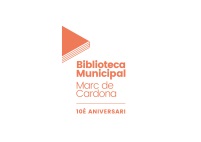 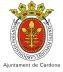 